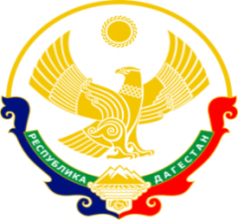 М.ХАНГИШИЕВА»РЕСПУБЛИКА ДАГЕСТАН БУЙНАКСКИЙ РАЙОН,С.НИЖНЕЕ-КАЗАНИЩЕ                       368205МИНИСТЕРСТВО ОБРАЗОВАНИЯ И НАУКИ РЕСПУБЛИКИ ДАГЕСТАНМУНИЦИПАЛЬНОЕ КАЗЕННОЕ ОБЩЕОБРАЗОВАТЕЛЬНОЕ УЧРЕЖДЕНИЕ                                                                           «НИЖНЕКАЗАНИЩЕНСКАЯ  СРЕДНЯЯ ОБЩЕОБРАЗОВАТЕЛЬНАЯ ШКОЛАОтчетпо диагностическому опроснику «Одиночество»      ШколаКлассОбщее количествоЧеловек не переживает сейчас одиночество (12-16 баллов)Неглубокое переживание возможного одиночества (17-27 баллов)Глубокое переживание актуального одиночества (28-38 баллов)Очень глубокое переживание одиночества, погруженность в это состояние            (39-48 баллов)МКОУ «Нижнеказанишенская СОШ№4»   7         5         1           4МКОУ «Нижнеказанишенская СОШ№4»   8        7         23           2